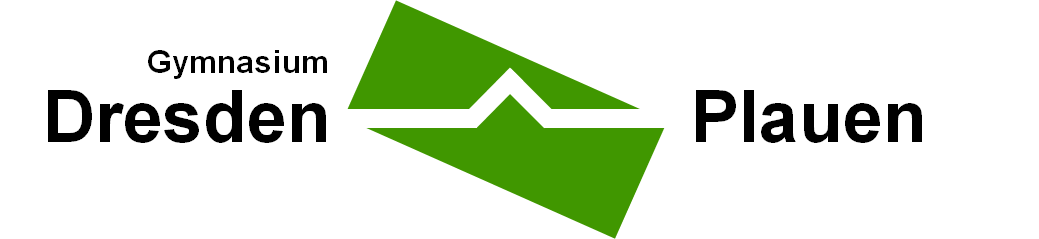 Bewerbung für die Teilnahme am Lerncamp vom 21.03.-23.03.2018Name:Klasse:Begründung:Begründung:Datum:Unterschrift:Die Bewerbung wird befürwortet. Ergänzungen zu der oben angeführten Begründung:Die Bewerbung wird befürwortet. Ergänzungen zu der oben angeführten Begründung:Datum:Unterschrift:Kenntnisnahme der Eltern:Kenntnisnahme der Eltern: